Shopping Cart - 42 items / 19 lotsImageConditionDescriptionEachQuantitySubtotal1 br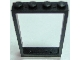 UsedBlack Window 1 x 4 x 5 with Solid StudsEUR 0.1472(~BGN 0.2879)BGN 0.3599 20%In Stock: 8EUR 0.15Remove2 br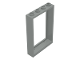 UsedLight Gray Window 1 x 4 x 5EUR 0.40(~BGN 0.7823)BGN 0.9779 20%In Stock: 3EUR 0.80Remove2 br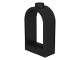 UsedBlack Window 1 x 2 x 2 2/3 with Rounded TopEUR 2.6696(~BGN 5.2213)BGN 6.5266 20%In Stock: 2EUR 5.34Remove2 br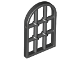 UsedBlack Pane for Window 1 x 2 x 2 2/3 Twisted Bar with Rounded TopEUR 0.1768(~BGN 0.3458)BGN 0.4322 20%In Stock: 3EUR 0.35Remove2 br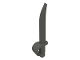 UsedDark Gray Minifigure, Weapon Sword, CutlassEUR 0.16(~BGN 0.3129)BGN 0.3912 20%In Stock: 123EUR 0.32Remove2 br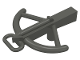 UsedDark Gray Minifigure, Weapon CrossbowEUR 0.24(~BGN 0.4694)BGN 0.5867 20%In Stock: 18EUR 0.48Remove1 br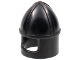 UsedBlack Minifigure, Headgear Helmet Castle with Chin GuardEUR 1.6752(~BGN 3.2764)BGN 4.0955 20%In Stock: 1EUR 1.68Remove1 br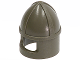 UsedDark Gray Minifigure, Headgear Helmet Castle with Chin GuardEUR 1.7392(~BGN 3.4016)BGN 4.252 20%In Stock: 6EUR 1.74Remove 2 br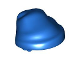 UsedBlue Minifigure, Headgear Hat, Cloth Wrap / BandanaEUR 0.28(~BGN 0.5476)BGN 0.6845 20%In Stock: 33EUR 0.56Remove  2 br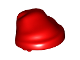 UsedRed Minifigure, Headgear Hat, Cloth Wrap / BandanaEUR 0.2312(~BGN 0.4522)BGN 0.5652 20%In Stock: 48EUR 0.46Remove 2   br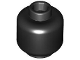 UsedBlack Minifigure, Head (Plain) - Hollow StudEUR 0.1968(~BGN 0.3849)BGN 0.4811 20%In Stock: 2EUR 0.39Remove1   br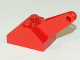 UsedRed Hook Slope 45 2 x 3 x 1 1/3 Double with ArmEUR 0.0832(~BGN 0.1627)BGN 0.2034 20%In Stock: 3EUR 0.17Remove   1 br 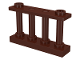 UsedBrown Fence 1 x 4 x 2 Spindled with 2 StudsEUR 0.2424(~BGN 0.4741)BGN 0.5926 20%In Stock: 4EUR 0.48Remove  1  br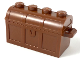 UsedReddish Brown Container, Treasure Chest with Slots in Back and Thick Hinge Curved Lid (4738a / 4739a)EUR 0.1184(~BGN 0.2316)BGN 0.2895 20%In Stock: 14EUR 0.36Remove10 br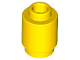 UsedYellow Brick, Round 1 x 1 Open StudEUR 0.0224(~BGN 0.0438)BGN 0.0548 20%In Stock: 465EUR 0.22Remove    1  br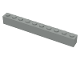 UsedLight Gray Brick 1 x 10EUR 0.4936(~BGN 0.9654)BGN 1.2067 20%In Stock: 5EUR 0.49Remove         3 br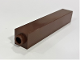 UsedBrown Brick 1 x 1 x 5 - Blocked Open Stud or Hollow StudEUR 0.212(~BGN 0.4146)BGN 0.5183 20%In Stock: 8EUR 0.64Remove      1 br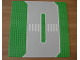 UsedGreen Baseplate, Road 32 x 32 Service Station with White Lines and Crosswalk PatternEUR 5.20(~BGN 10.1703)BGN 12.7129 20%In Stock: 2EUR 5.20Remove   1 br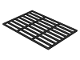 UsedBlack Bar 9 x 13 GrilleEUR 0.7944(~BGN 1.5537)BGN 1.9421 20%In Stock: 1EUR 0.79 Subtotal (42 items):  EUR 20.62 (~BGN 40.33)